ПОРТФОЛИО  ДОЦЕНТАОМИРАЛИ   МУРАТ   АДИХАНУЛЫОсновные сведенияОбразованиеОпыт научно-педагогической работыОбщий стаж научно-педагогической работы 31 летПреподаваемые дисциплиныМетодическая работа(за последние 3 года)Область научных интересовНаучно-исследовательская деятельность(за последние 3 года)Научные проектыПовышение квалификации(за последние 3 года)Дата рождения  06.05.1959 год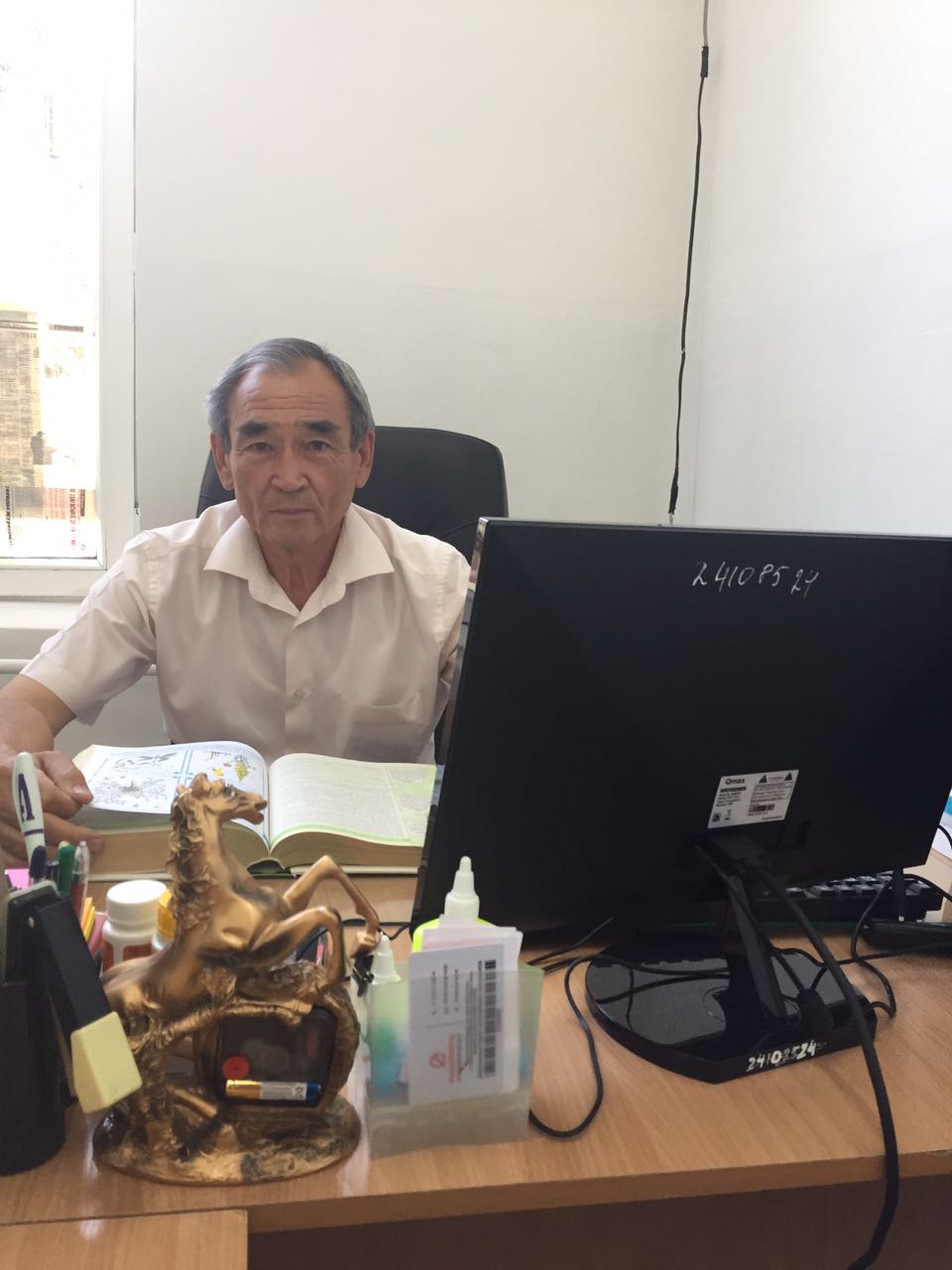 Должностьзаведующий кафедрыфармакогнозииУченая степень   к.фарм.н.Ученое звание   доцент№п/пГод оконча-нияОфициальное названиеучебного заведенияСпециальность/направлениеКвалификация2.11984 г. Филиала Алма-Атинского государственного медицинского института г. Чимкента Фармацияпровизор№ п/пПериодработы (годы)Официальное названиеорганизации, структурное подразделениеДолжность3.1     1987-2002Ассистент, преподаватель, ст. преподаватель ЮКГМАПреподаватель3.22002-2008 Директор медицинского колледжа при ЮКГМАи.о.доцента2008-2012 Зам. директор по производственной практике Аксукентского многопрофильного колледжа2012-2014Зав. отделений колледж Сайрам3.32014-2018и.о.доцент каф. технология лекарств ЮКГМАдоцент3.42018Заведующий кафедры фармакогнозии ЮКМАи.о.профессораНаименованиеБотаника Основы фармакогнозииФармакогнозия №п/пНаименованиеРезультат5.1Рабочие программы учебных дисциплинЕжегодно разрабатываются, актуализируются и представляются для утверждения МС ЮКМА попреподаваемым дисциплинам.5.2Программы практикЕжегодно разрабатываются, актуализируются и представляются для утверждения МС ЮКМА по учебной практике по ботанике, производственной практике по фармакогнозии.5.4Подготовка практикумов, рабочих тетрадей, сборниковзадач-5.5Подготовка справочнойлитературы-5.6Разработка наглядных пособийРазработка слайдов:-« Лекарственные растения и сырье, содержащие терпеноиды»-« Лекарственные растения и сырье, содержащие гликозиды»-« Лекарственные растения и сырье, содержащие фенольные соединения»-« Лекарственное сырье животного происхождения»-« Контроль качества ЛРС. Переработка лекарственного растительного сырья. Сборы, гранулы, лечебные чаи и др.»-«Лекарственное ресурсоведение»5.7Разработка интерактивных формПо реализуемым дисциплинам в МУП и силлабусах  отражены интерактивные формы проведения лабораторных занятий: круглые столы, дискуссии, разборситуационных заданий, деловые игрыКлючевые слова, характеризующие область научных интересовЛекарственное растительное сырье, фармакогностический и фитохимический анализ, определение числовых показателей, биологические активные вещества№ п/пНазвание проекта, гранта, контрактаГодСтатус участникапроекта8.1 Фармакогностическая и фитохимическая исследование  Ферулой вонючай2002-2014№ п/пГод прохожденияНазвание программы и объем программы в часахОфициальное название организации9.1с 22.04. по 29.04. 2000г.72час. 4-недел«Педагогика высшей школы и компьютерная технология».ЮКГМА9.2с 12.04. по 08.05. 2004г.144час. 4-неделд.п.н. В.С.Аванесов (г. Москва)Учебная программа «Основы теории и методики педагогических измерений»ЮКГМА9.3с 19.01. по 14.02.2009г.144час. 4-недел«Менеджмент и экономика фармации»ЮКГМА9.4с 14.05. по 26.05.2012г.108час. 2-неделАктуальные вопросы фармакогнозииЮКГФА9.5с 26.05. по 07.06.2014г.108час. 2-неделИнновационые технологии производства лекарственных средствЮКГФА